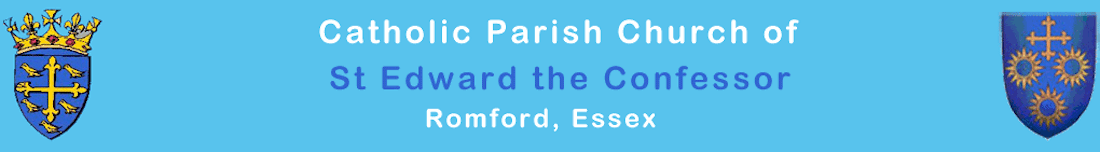 Parish PriestFr. Tom JordanSpiritualLiturgy: Laura Fuller Altar Servers: Elisabeth TannerEucharistic Ministers: Theresa McEwanLiturgical Music:   Readers: Theresa McEwanRepository: Annette BaconWelcomers/Ushers/Collectors: Gordon CraneSacramental: Liz Nicotra Adult Formation & RCIA: Eleanor PiperBaptism: Colin Smith/Annette BaconCommunion: Nicola RobertsConfirmation: Liz NicotraMarriage: Fr. Tom PastoralSt. Peter’s Senior staff memberMiriam Parker            St. Peter’s PA: Annette Bacon Steward of the Gospel: Caroline Dixon Charities: Joan Murphy CAFOD: Joan MurphyLegion of Mary: Calista OgboguSVP: Geraldine EllisTemporalFinance: Paul McLaughlin Premises: Mark O’Donoghue Parishioner representativesJames Johnson (Chair)Golden Club: Geraldine EllisPetals (Flower arranging): Julie SmithSafeguarding: Katie Chow/Nicola JohnsonSocial: Annette BaconToddler Group: Sarah GallagherCarmel Osefoh Fair Trade:Sunday Hospitality: Judith NichollsUniformed Groups: John Hartie & Annette BaconSandra Tam Pre-School Group: Lisa BradshawChurch cleaning: Maria MerninVacancy: Knit & Natter: Mary Murnane Website: Andre CardozoSecretary Amanda McKiernan  